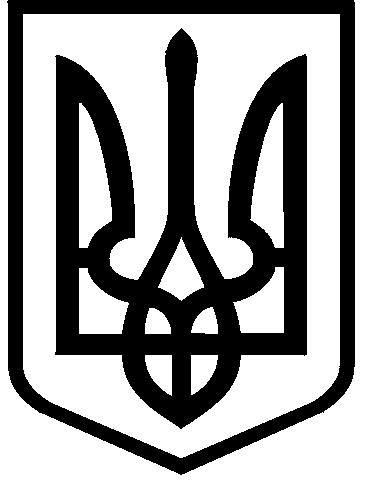 КИЇВСЬКА МІСЬКА РАДАIII сесія  IX скликанняРІШЕННЯ____________№_______________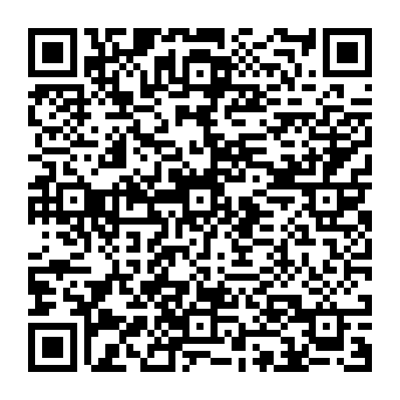 Розглянувши заяву ТОВАРИСТВА З ОБМЕЖЕНОЮ ВІДПОВІДАЛЬНІСТЮ «КИЇВСЬКИЙ СКЛОТАРНИЙ ЗАВОД» (код ЄДРПОУ: 00293278, місцезнаходження юридичної особи: 04071 м. Київ, пров. Балтійський, 23) від 21 травня 2024 № 01-19, технічну документацію із землеустрою щодо поділу земельної ділянки та додані документи, керуючись статтями 9, 79¹, 83, 186 Земельного кодексу України, статтею 56 Закону України «Про землеустрій», пунктом 34 частини першої статті 26 Закону України «Про місцеве самоврядування в Україні», Законом України «Про адміністративну процедуру», Київська міська радаВИРІШИЛА:1. Затвердити технічну документацію із землеустрою щодо поділу та об’єднання земельних ділянок (кадастровий номер 8000000000:78:113:0001) ТОВАРИСТВУ З ОБМЕЖЕНОЮ ВІДПОВІДАЛЬНІСТЮ «КИЇВСЬКИЙ СКЛОТАРНИЙ ЗАВОД» для будівництва експлуатації, обслуговування житлових будинків з супутньою інфраструктурою за адресою: пров. Балтійський, 23 в Оболонському районі м. Києва (категорія земель – землі житлової та громадської забудови;  код виду цільового призначення – 02.07 для іншої житлової забудови), якою передбачено формування  дванадцяти  земельних ділянок, а саме:-  площею 0,0258 га (кадастровий номер 8000000000:78:113:0024);-  площею 0,3218 га (кадастровий номер 8000000000:78:113:0023);- площею 0,0202 га (кадастровий номер 8000000000:78:113:0022);- площею 1,0194 га (кадастровий номер 8000000000:78:113:0026);- площею 0,0165 га (кадастровий номер 8000000000:78:113:0027);- площею 5,1958 га (кадастровий номер 8000000000:78:113: 0019);- площею 0,4665 га (кадастровий номер 8000000000:78:113:0020);- площею 0,3244 га (кадастровий номер 8000000000:78:113:0018);- площею 0,0175 га (кадастровий номер 8000000000:78:113: 0028);- площею 0,6454 га (кадастровий номер 8000000000:78:113:0025);- площею 1,3395 га (кадастровий номер 8000000000:78:113: 0029);- площею 0,3240 га (кадастровий номер 8000000000:78:113:0030)  (справа № 441633594).2.	Дане рішення набирає чинності та вважається доведеним до відома заявника з дня його оприлюднення на офіційному вебсайті Київської міської ради. 3.	Контроль за виконанням цього рішення покласти на постійну комісію Київської міської ради з питань архітектури, містопланування та земельних відносин.ПОДАННЯ:ПОГОДЖЕНО:Про затвердження технічної документації із землеустрою щодо поділу земельної ділянки (кадастровий номер 8000000000:78:113:0001) комунальної власності територіальної громади міста Києва в особі Київської міської ради для будівництва, експлуатації, обслуговування житлових будинків з супутньою інфраструктурою у пров. Балтійському, 23 у Оболонському районі міста КиєваКиївський міський головаВіталій КЛИЧКОЗаступник голови Київської міської державної адміністраціїз питань здійснення самоврядних повноваженьПетро ОЛЕНИЧДиректор Департаменту земельних ресурсіввиконавчого органу Київської міської ради (Київської міської державної адміністрації)Валентина ПЕЛИХНачальник юридичного управлінняДепартаменту земельних ресурсіввиконавчого органу Київської міської ради(Київської міської державної адміністрації)Дмитро РАДЗІЄВСЬКИЙПостійна комісія Київської міської ради з питань архітектури, містопланування та земельних відносинГоловаМихайло ТЕРЕНТЬЄВСекретарЮрій ФЕДОРЕНКОНачальник управління правового забезпечення діяльності  Київської міської радиВалентина ПОЛОЖИШНИК